NIT, 8. 4. 2020ANALIZA IN POPRAVA PREVERJANJA ZNANJAHvala za vsa poslana preverjanja. Pregledala sem vaše odgovore, vam poslala povratno informacijo in rešitve. Če mi preverjanja še nisi poslal/a, ga pošlji še v tem tednu, saj je to tvoj dokaz učenja na daljavo. Danes boš svoje preverjanje še enkrat pregledal/a, dopolnil/a in dopisal/a odgovore, ki ti manjkajo. Delaj natančno in tvoja pisava naj bo čitljiva.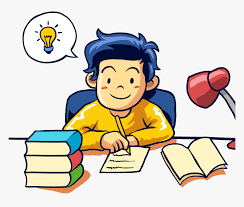 